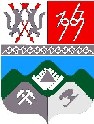 КЕМЕРОВСКАЯ ОБЛАСТЬТАШТАГОЛЬСКИЙ МУНИЦИПАЛЬНЫЙ РАЙОНАДМИНИСТРАЦИЯ ТАШТАГОЛЬСКОГО МУНИЦИПАЛЬНОГО РАЙОНАПОСТАНОВЛЕНИЕот   «28 » августа  2018 г.    № 661-п    О признании утратившими силу некоторых нормативных правовых актов администрации Таштагольского муниципального района             В соответствии с Федеральным Законом  Российской Федерации от 06.10.2003 г. №131-ФЗ «Об общих принципах организации местного самоуправления в Российской Федерации», Положением «О порядке владения, пользования и распоряжения муниципальным имуществом муниципального образования Таштагольский муниципальный район», утвержденного  решением Таштагольского  Совета народных депутатов от 30.11.2012 г.  №341-рр, в целях приведения в соответствие нормативных правовых актов администрация Таштагольского муниципального района постановляет:        1. Признать утратившими силу следующие нормативные правовые акты администрации Таштагольского муниципального района:-  Администрации Таштагольского района от 04.08.2008г.  №  74  «О внесении дополнений в  перечень целевого муниципального имущества  Таштагольского района для передачи в аренду субъектам малого   и среднего  предпринимательства»;-  Администрации Таштагольского района от 27.10.2008г.  №  1-п  «О внесении дополнений в  перечень целевого муниципального имущества  Таштагольского района для передачи в аренду субъектам малого   и среднего  предпринимательства»;- Администрации Таштагольского района от 14.11.2008г.  №15-п «О внесении дополнений в  перечень целевого муниципального имущества  Таштагольского района для передачи в аренду субъектам малого   и среднего  предпринимательства»;- Администрации Таштагольского района от  16.02.2009 г.   №  37-пн «О внесении изменений и  дополнений в  постановление Коллегии Администрации Таштагольского района от 23.06.2008 года № 49 «Об утверждении перечня целевого муниципального имущества  Таштагольского района для передачи в аренду субъектам малого   и среднего  предпринимательства»;- Администрации Таштагольского района от  15.05.2009 г.   №  116-п «О внесении  дополнений в перечень, утвержденный постановлением Коллегии Администрации Таштагольского района от 23.06.2008 года № 49 «Об утверждении перечня целевого муниципального имущества  Таштагольского района для передачи в аренду субъектам малого   и среднего  предпринимательства»;- Администрации Таштагольского района от  11.06.2009 г.   №  154-п «О внесении  дополнений в перечень, утвержденный постановлением Коллегии Администрации Таштагольского района от 23.06.2008 года № 49 «Об утверждении перечня целевого муниципального имущества  Таштагольского района для передачи в аренду субъектам малого   и среднего  предпринимательства»;- Администрации Таштагольского района от  19.08.2009 г.   №  301-п «О внесении  дополнений в перечень, утвержденный постановлением Коллегии Администрации Таштагольского района от 23.06.2008 года № 49 «Об утверждении перечня целевого муниципального имущества  Таштагольского района для передачи в аренду субъектам малого   и среднего  предпринимательства»;- Администрации Таштагольского района от  29.10.2009 г.   №  540-п «О внесении  дополнений в перечень, утвержденный постановлением Администрации Таштагольского района от 23.06.2008 года № 49 «Об утверждении перечня целевого муниципального имущества  Таштагольского района для передачи в аренду субъектам малого   и среднего  предпринимательства»;- Администрации Таштагольского района от  09.12.2009 г.   №  683-п «О внесении  дополнений в перечень, утвержденный постановлением Администрации Таштагольского района от 23.06.2008 года № 49 «Об утверждении перечня целевого муниципального имущества  Таштагольского района для передачи в аренду субъектам малого   и среднего  предпринимательства»;- Администрации Таштагольского района от  15.03.2010 г.   №  179-п «О внесении  изменений и дополнений в перечень, утвержденный постановлением Администрации Таштагольского района от 23.06.2008 года № 49 «Об утверждении перечня целевого муниципального имущества  Таштагольского района для передачи в аренду субъектам малого   и среднего  предпринимательства»;- Администрации Таштагольского района от  05.04.2010 г.   № 242-п «О внесении  изменений и дополнений в перечень, утвержденный постановлением Администрации Таштагольского района от 23.06.2008 года № 49 «Об утверждении перечня целевого муниципального имущества  Таштагольского района для передачи в аренду субъектам малого   и среднего  предпринимательства»;- Администрации Таштагольского района от  17.05. .   № 384-п «О внесении  дополнений в перечень, утвержденный постановлением Администрации Таштагольского района от 23.06.2008 года № 49 «Об утверждении перечня целевого муниципального имущества  Таштагольского района для передачи в аренду субъектам малого   и среднего  предпринимательства»;- Администрации Таштагольского района от  25.08.2010 г.   №  679-п «О внесении  дополнений в перечень, утвержденный постановлением Администрации Таштагольского района от 23.06.2008 года № 49 «Об утверждении перечня целевого муниципального имущества  Таштагольского района для передачи в аренду субъектам малого   и среднего  предпринимательства»;- Администрации Таштагольского муниципального района от  12.01. .   № 7-п «О внесении  дополнений в перечень, утвержденный постановлением Администрации Таштагольского района от 23.06.2008 года № 49 «Об утверждении перечня целевого муниципального имущества  Таштагольского района для передачи в аренду субъектам малого   и среднего  предпринимательства»;- Администрации Таштагольского муниципального района от  18.03.2011 г.   №  191-п «О внесении  дополнений в перечень, утвержденный постановлением Администрации Таштагольского района от 23.06.2008 года № 49 «Об утверждении перечня целевого муниципального имущества  Таштагольского района для передачи в аренду субъектам малого   и среднего  предпринимательства»;- Администрации Таштагольского муниципального района от  06.10.2011 г.   №  798-п «О внесении  дополнений в перечень, утвержденный постановлением Администрации Таштагольского района от 23.06.2008 года № 49 «Об утверждении перечня целевого муниципального имущества  Таштагольского района для передачи в аренду субъектам малого   и среднего  предпринимательства»;- Администрации Таштагольского муниципального района от  09.04.2012 г.   №  283-п «О внесении  дополнений  и изменений в перечень, утвержденный постановлением Администрации Таштагольского района от 23.06.2008 года № 49 «Об утверждении перечня целевого муниципального имущества  Таштагольского района для передачи в аренду субъектам малого   и среднего  предпринимательства»;- Администрации Таштагольского муниципального района от  14.05. .   №  390-п  «О внесении  дополнений  в перечень, утвержденный постановлением Администрации Таштагольского района от 23.06.2008 года № 49 «Об утверждении перечня целевого муниципального имущества  Таштагольского района для передачи в аренду субъектам малого   и среднего  предпринимательства»;- Администрации Таштагольского муниципального района от  24.10. 2013 г.   №  168-п «О внесении  дополнений  в перечень, утвержденный постановлением Администрации Таштагольского района от 23.06.2008 года № 49 «Об утверждении перечня целевого муниципального имущества  Таштагольского района для передачи в аренду субъектам малого   и среднего  предпринимательства»;- Администрации Таштагольского муниципального района от  07.03.2014 г.   №  188-п «О внесении изменений в  постановление Коллегии Администрации Таштагольского района от 23.06.2008 года № 49 «Об утверждении перечня целевого муниципального имущества  Таштагольского района для передачи в аренду субъектам малого   и среднего  предпринимательства»;- Администрации Таштагольского муниципального района от  10.03.2015 г.   №  183-п «О внесении изменений в  постановление Коллегии Администрации Таштагольского района от 23.06.2008 года № 49 «Об утверждении перечня целевого муниципального имущества  Таштагольского района для передачи в аренду субъектам малого   и среднего  предпринимательства»;- Администрации Таштагольского муниципального района от  10.12.1015 г. № 927–п «О внесении изменений в  постановление Коллегии Администрации Таштагольского района от 23.06.2008 года № 49 «Об утверждении перечня целевого муниципального имущества  Таштагольского района для передачи в аренду субъектам малого   и среднего  предпринимательства»;- Администрации Таштагольского муниципального района от  15.12. 2015 г  №938-п «О внесении изменений и дополнений в  постановление Коллегии Администрации Таштагольского района от 23.06.2008 года № 49 «Об утверждении перечня целевого муниципального имущества  Таштагольского района для передачи в аренду субъектам малого   и среднего  предпринимательства»;- Администрации Таштагольского муниципального района от  31.05.2016 г.   № 351-п «О внесении изменений в  постановление Коллегии Администрации Таштагольского района от 23.06.2008 года № 49 «Об утверждении перечня целевого муниципального имущества  Таштагольского района для передачи в аренду субъектам малого   и среднего  предпринимательства»;- Администрации Таштагольского муниципального района от  12.04.2017 г.   № 274-п «О внесении изменений в  постановление Коллегии Администрации Таштагольского района от 23.06.2008 года № 49 «Об утверждении перечня целевого муниципального имущества  Таштагольского района для передачи в аренду субъектам малого   и среднего  предпринимательства»;- Администрации Таштагольского муниципального района от  05.04.2018   №   202-п  «О внесении изменений в  постановление Коллегии Администрации Таштагольского района от 23.06.2008 года № 49 «Об утверждении перечня целевого муниципального имущества  Таштагольского района для передачи в аренду субъектам малого   и среднего  предпринимательства»;- Администрации Таштагольского муниципального района от 22.05. 2018   г. № 341-п «О внесении изменений в постановление администрации Таштагольского муниципального  района от 28.09.2017 № 756-п  «Об утверждении  муниципальной программы «Управление и распоряжение муниципальным имуществом, составляющим муниципальную казну» на 2018-2020 годы».       2. Комитету по управлению муниципальным имуществом Таштагольского муниципального района (Н.А.Комарова) внести изменения в Реестр предприятий и имущества муниципальной собственности Таштагольского муниципального  района.        3. Пресс-секретарю Главы администрации Таштагольского муниципального района (М.Л. Кустова) опубликовать настоящее постановление в газете «Красная  Шория» и разместить на официальном сайте администрации Таштагольского муниципального района в информационно-телекоммуникационной сети «Интернет».4. Контроль за выполнением настоящего постановления возложить на заместителя Главы Таштагольского муниципального района В.С.Швайгерт.5. Постановление вступает в силу с момента подписания.Глава Таштагольского муниципального  района 	           	                               В.Н.Макута